HYVINVOINNIN EDISTÄMINEN / AVUSTUSHAKEMUS 2024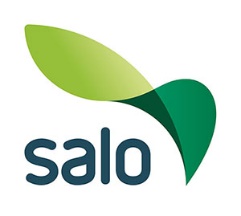 Hakijan yhteystiedotToiminnan kohderyhmätValitut kohderyhmät voivat olla osallistujia tai mukana toiminnan järjestäjinä. Muut avustuksetAvustuksen käyttötarkoitus ja suuruusToimintasuunnitelma (tarvittaessa erillisellä liitteellä)Kustannusarvio (täytä niiltä osin kuin koskee suunniteltua toimintaa, tarvittaessa erillisellä liitteellä)LiitteetAllekirjoitusOlemme tutustuneet Salon kaupungin hyvinvoinnin edistämisen avustuksen myöntämisperiaatteisiin. Vakuutamme hakemuksessa ja sen liitteissä annetut tiedot oikeiksi.Paikka ja aika      ______________________________Allekirjoitus ja nimenselvennys
     OHJEET HAKEMUKSEN TÄYTTÄMISEEN JA PALAUTTAMISEENTäytä kaikki lomakkeen kohdat huolellisesti. Myöhässä saapuneita hakemuksia ei käsitellä. Hakemukset vaadittavine liitteineen toimitetaan määräaikaan mennessä sähköpostilla osoitteeseen avustukset@salo.fi, postitse osoitteeseen Salon kaupunki / kirjaamo, PL 77, 24101 Salo tai tuodaan Salon kaupungintalon infopisteeseen (Tehdaskatu 2, Salo). Merkitse kuoreen Salon kaupunki / kirjaamo. Hakemuksessa annettuja tietoja käsitellään EU:n yleisen tietosuoja-asetuksen edellyttämällä tavalla.Lisätiedot:https://salo.fi/kaupunki-ja-paatoksenteko/asiointi-ja-osallisuus/avustukset/hyvinvoinnin-edistamisen-avustukset/Yhdistyksen nimi      Yhteyshenkilö      Osoite      Postinumero ja postitoimipaikka      Kotipaikka      Puhelin      Sähköposti      www-osoite      Y-tunnus (pakollinen)      Y-tunnus (pakollinen)      Yhdistyksen rekisteröimisvuosi      Yhdistyksen rekisteröimisvuosi      IBAN-tilinumero      IBAN-tilinumero        lapset ja nuoret (alle 29 v.) ikääntyneet (yli 75 v.)  vammaiset mielenterveys- ja päihdepalveluja tarvitsevat  pitkäaikaissairaat  toimeentulovaikeuksissa olevat pitkäaikaistyöttömät  maahanmuuttajat muu vähemmistöryhmä, mikä: toimintaa ei ole erityisesti kohdennettu yllämainituille ryhmille toimintaa ei ole erityisesti kohdennettu yllämainituille ryhmille toimintaa ei ole erityisesti kohdennettu yllämainituille ryhmilleMuut samaa tarkoitusta/toimintaa varten haetut avustukset, esim. Varha, STEA (€/taho/tilanne)Tiivistelmä avustuksen käyttötarkoituksesta 3-5 lauseellaHaettava avustus (€)       Oma rahoitus (€) kuvattuun toimintaan       Toiminnan sisältö ja laajuus, arvio osallistujamääristä ja järjestettävien tilaisuuksien lukumäärästä toimintavuoden aikana, toiminnan vaikuttavuus ja toiminnan näkyvyysToiminnan toteutusaika ja -paikka/-paikatMiten toiminta tukee avustuksen myöntämisperiaatteita, kuten esim. kaupunkistrategia ja kaupungin hyvinvointisuunnitelmat?MenotPalkat ja palkkiot sivukuluineenMenotToimistokustannukset (posti, puhelin, kopiointi)MenotAineet ja tarvikkeetMenotKuljetusMenotMatkatMenotMuut kulutMenotTiedotus, markkinointiMenotArvioidut menot yhteensäTulotOma rahoitusTulotKahvila- tms. myyntiTulotSponsorointi/ yritysyhteistyöTulotOsanottomaksutTulotMuut myyntituototTulotMuu rahoitus, mikä?TulotArvioidut tulot yhteensä Toimintasuunnitelma ja talousarvio vuodelle, jolle avustusta haetaan Viimeisin hyväksytty tilinpäätös (sis. tuloslaskelma, tase ja toimintakertomus)  Viimeisin tilintarkastajan tai toiminnantarkastajan lausunto Raportti v. 2023 avustuksen käytöstä, mikäli yhdistys on saanut hyvinvoinnin edistämisen avustusta Säännöt (mikäli sääntöihin tehty muutoksia edellisen avustuskäsittelyn jälkeen)Kohta 1. Hakukelpoisuus ja yhteystiedotHyvinvoinnin edistämisen avustusta voidaan myöntää rekisteröidyille yhdistyksille. Hakijan kotipaikan tulee olla Salo tai hakijan säännöllisen toiminnan sijoittua Saloon. Täytä yhteys- ja maksutiedot huolellisesti. Kohta 2. Toiminnan kohderyhmä/-t
Valitse kohderyhmä tai -ryhmiä, joille järjestetään säännöllistä toimintaa. Avustettava toiminta voi olla kaikille suunnattua. Kohderyhmää ei valita, jos kohdennettua toimintaa ei ole. Kohta 3. Muut taustatiedot
Ilmoita muut samaa tarkoitusta/toimintaa varten haetut avustukset ja hakemuksen tilanne.Kohta 4.  Avustuksen käyttötarkoitus ja suuruusKirjoita selkeä ja kuvaava tiivistelmä avustuksen käyttötarkoituksesta (mitä, missä, milloin) sekä haettavan avustuksen suuruus. Kohta 5. Toimintasuunnitelma Kirjoita yhteenveto avustuksen käyttötarkoituksesta ja kohdentumisesta, ml.  toteuttamissuunnitelma aikatauluineen, kohderyhmät. Pohdi toiminnan tavoitteita ja merkitystä hyvinvoinnin edistämisessä ja hyvinvointierojen kaventamisessa vrt. avustuksen myöntöperiaatteet, kaupungin strategia ja hyvinvointisuunnitelmat.  Kohta 6. Kustannusarvio 
Täytetään niiltä osin kuin koskee omaa toimintaa. Kohta 7. LiitteetKaikki pyydetyt liitteet tulee toimittaa. Säännöt toimitetaan, mikäli niitä ei ole aiemmin samaa avustusta hakiessa kaupungille toimitettu tai mikäli ne ovat muuttuneet. 